Отчет о проведении «Недели химии в школе»Приложения: Программа проведения мероприятийОценка эффективности проведения «Недели химии в школе», в том числе лучший опыт организации и проведения мероприятий. Фотоматериалы;Викторина, посвященная Д.И.Менделееву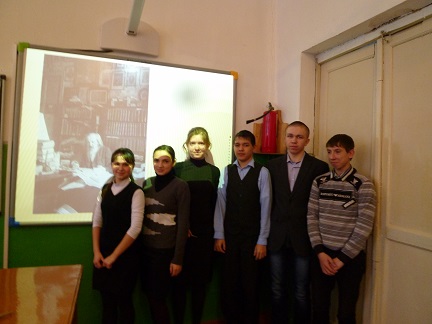 Викторина «Химия и химики в годы войны»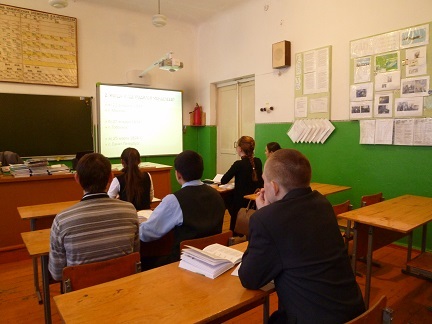 «Путешествие в мир органической химии» -конкурс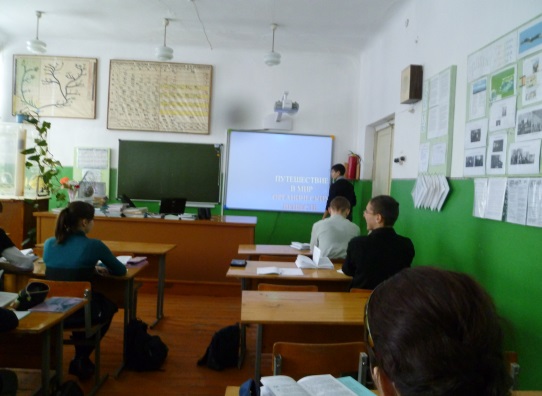 «Морской бой» - интеллектуальная игра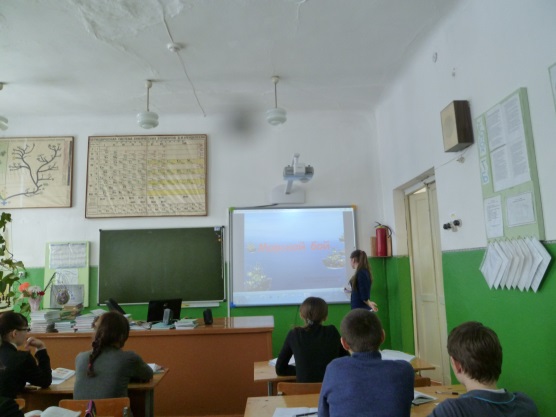 Занимательная химия. Химический вечер.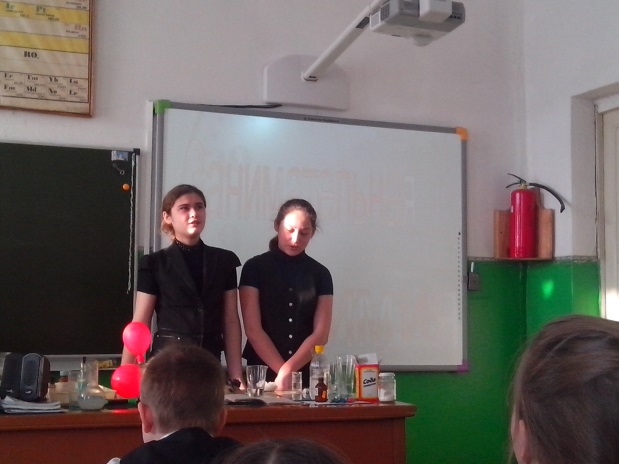 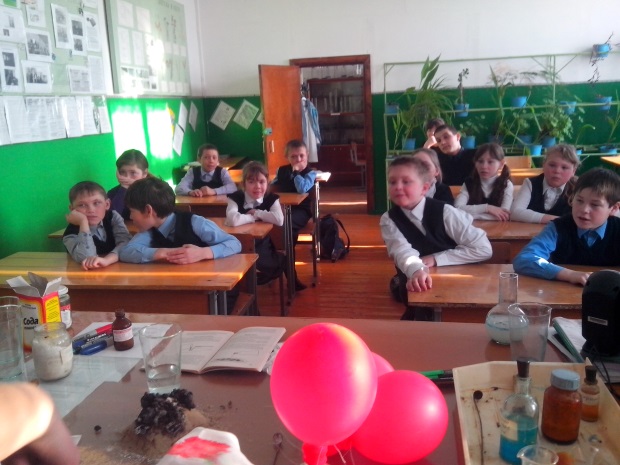 «Путешествие в мир химии»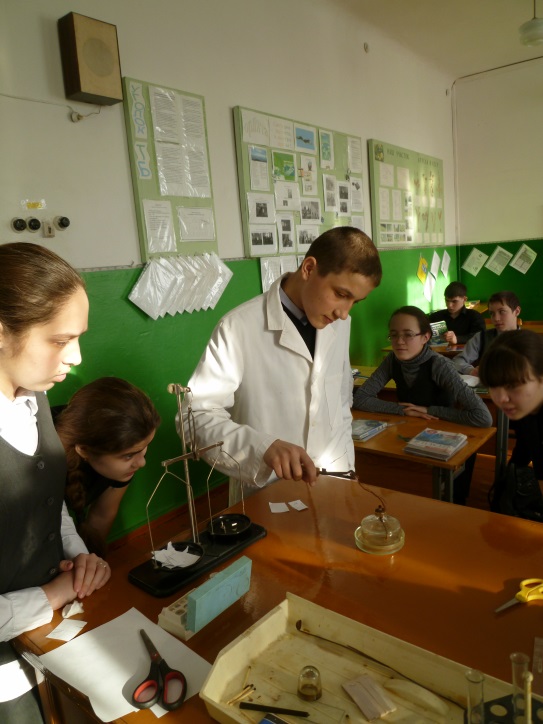 Мастер-класс «Выращивание кристаллов»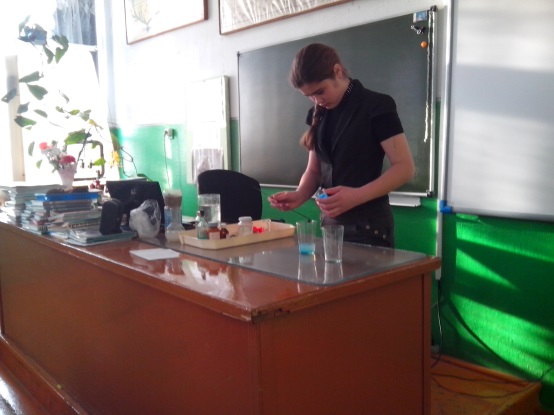 №№Наименование образовательного учрежденияФ.И.О. директора, адрес, к.тел., эл.адресСроки проведения «Недели химии в школе»Количество учащихся, принявших участие в мероприятиях «Недели»1МБОУ «Альшеевская средняя общеобразовательная школа Буинского МР Республики Татарстан»Афанасьев Владимер Ильич,422455, РТ, Буинский р-н, с.Альшеево, ул.Чапаева,97,8-4374-472302.02 -8.02.201464Название мероприятияКлассОтветственный1.Викторина, посвященная Д.И.Менделееву11Матвеева Н., 11 кл.2.Викторина «Химия и химики в годы войны»8-11Ашкерова Г.В., учитель химии и биологии3. «Путешествие в мир органической химии» -конкурс10Кротов, 10 кл4.«Морской бой» - интеллектуальная игра9Ашкерова Г.В., учитель химии и биологии5.Занимательная химия. Химический вечер.4Вожатые 8 кл6. «Путешествие в мир химии»- день экспериментов.7Нестерова У., Купцова Д., Морозова У., Николаев В., 8 кл7. Мастер-класс «Выращивание кристаллов»5-6Купцова Д.